В рамках проведения профилактического мероприятия«Дорога и дети», в МБДОУ д/с общеразвивающего вида № 16 «Малышок», были проведены следующие мероприятия:НАИМЕНОВАНИЕ МЕРОПРИЯТИЕФОТООТЧЕТИнформационно- профилактическая акция для родителей «Светоотражающие предметы носи, чтобы не случилось с тобой беды!»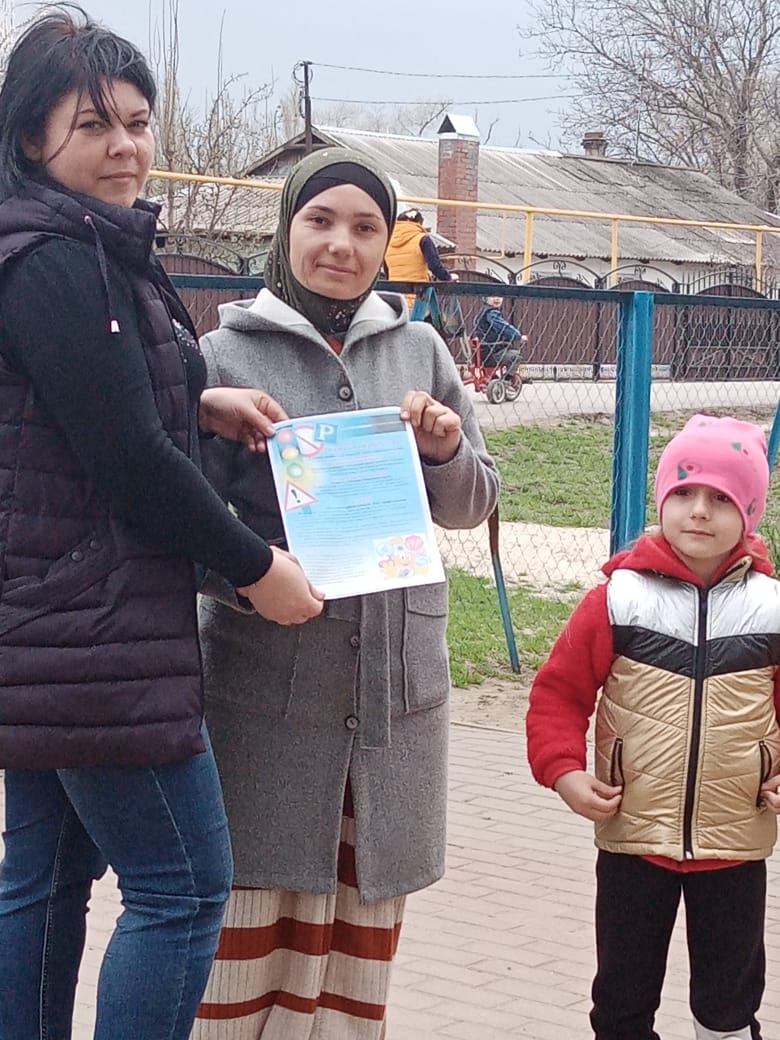 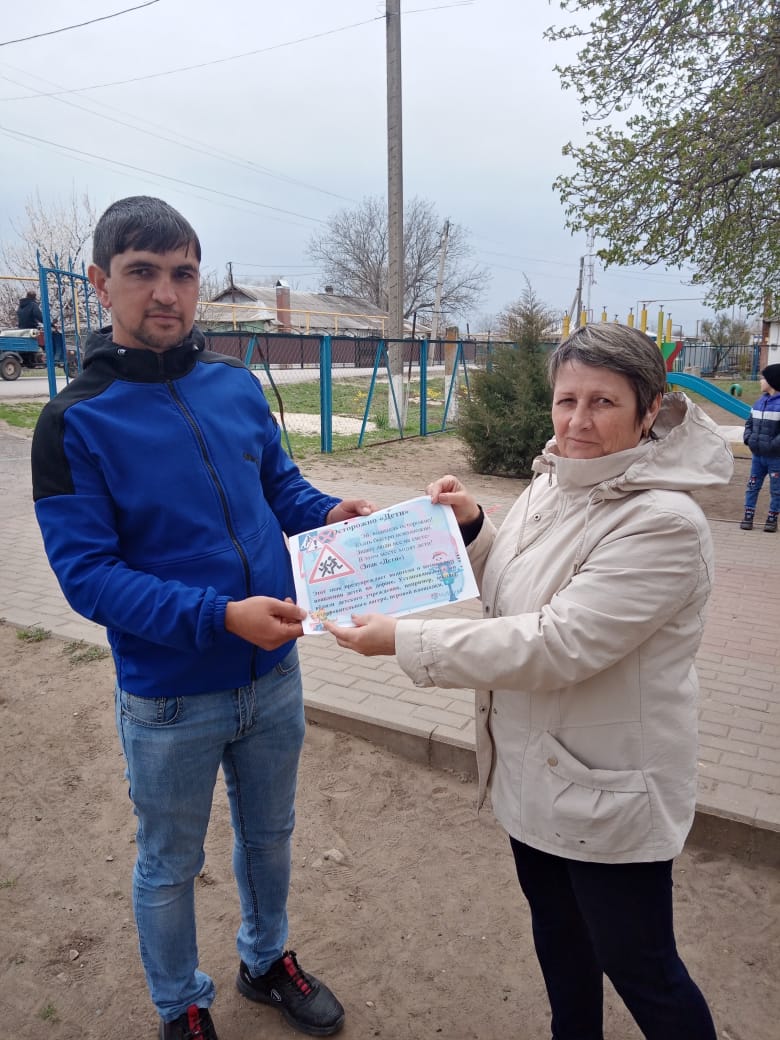 Профилактические мероприятия «Дорога и дети», для детей старшей и средней группы (беседа,  просмотр презентации)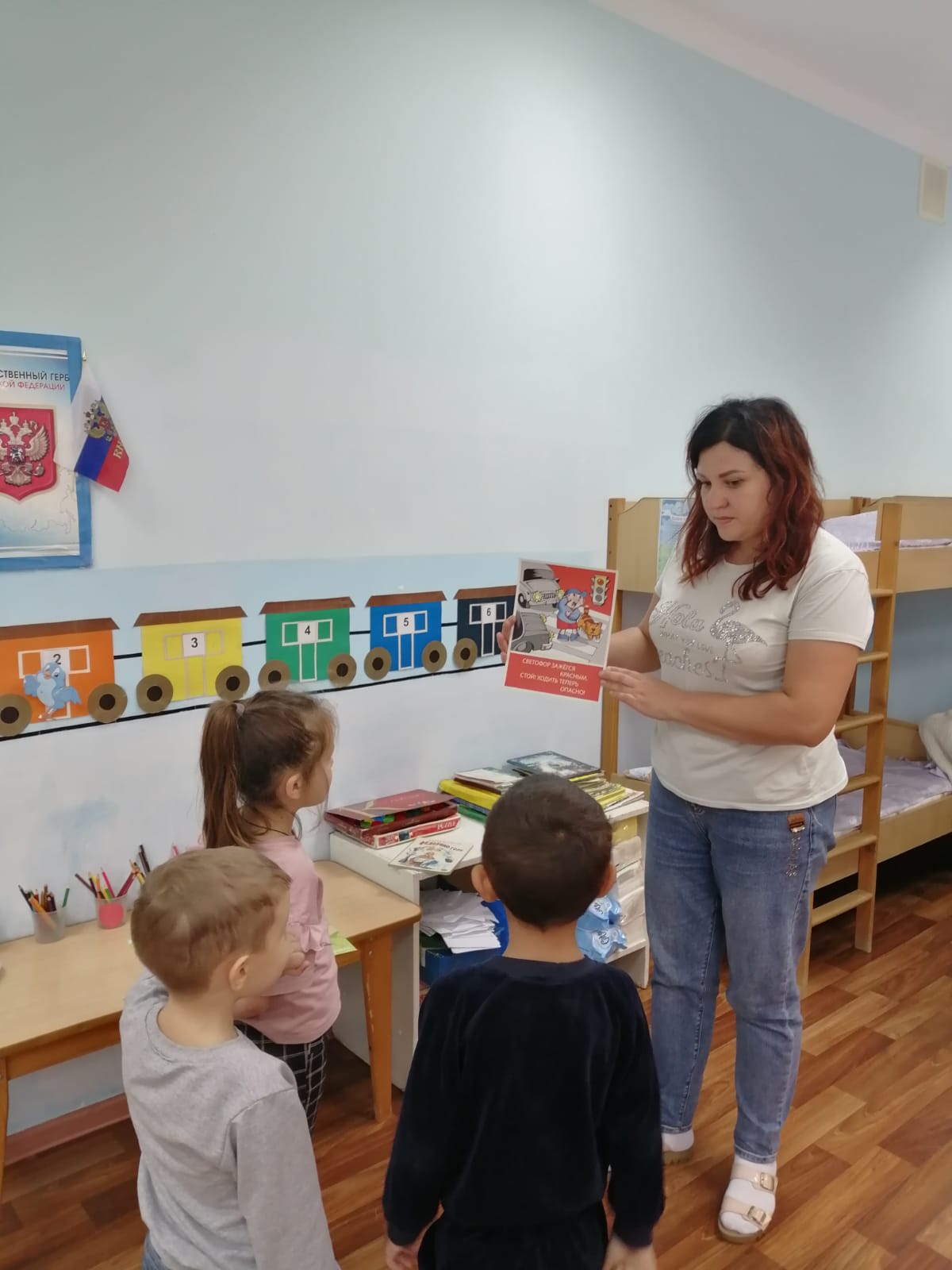 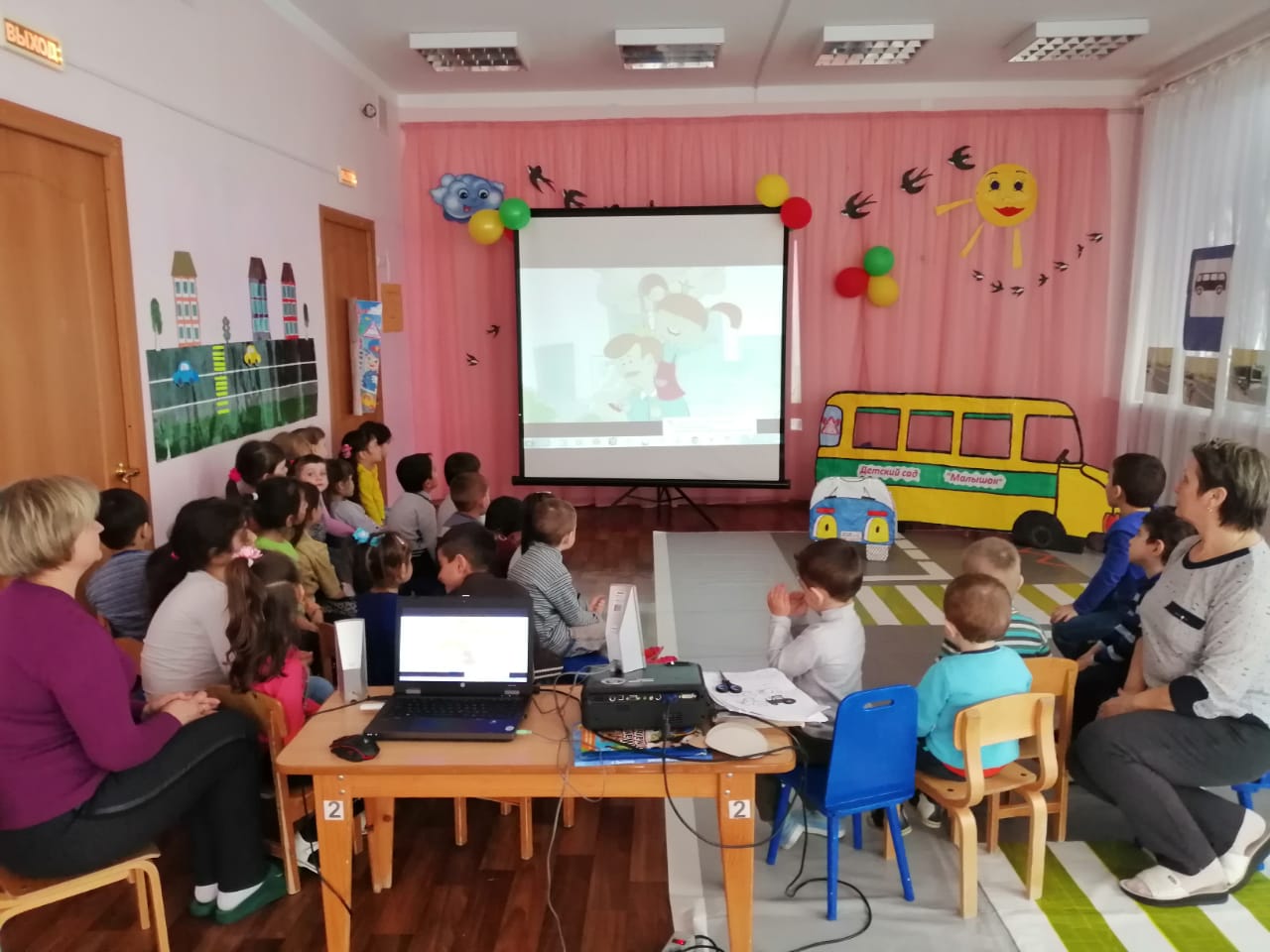 Участие в муниципальном  конкурсе команды ЮПИД  «Волшебное колесо - 2022»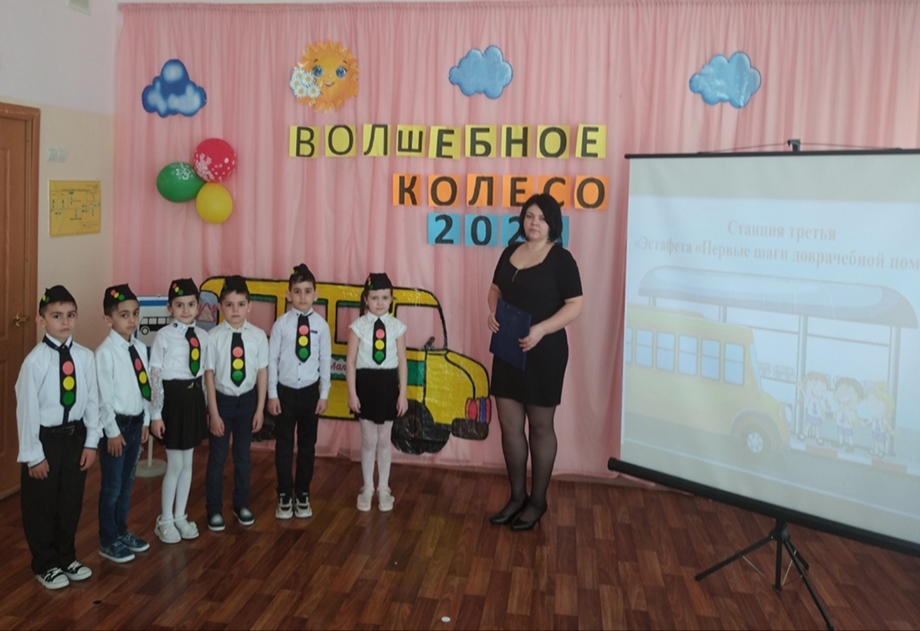 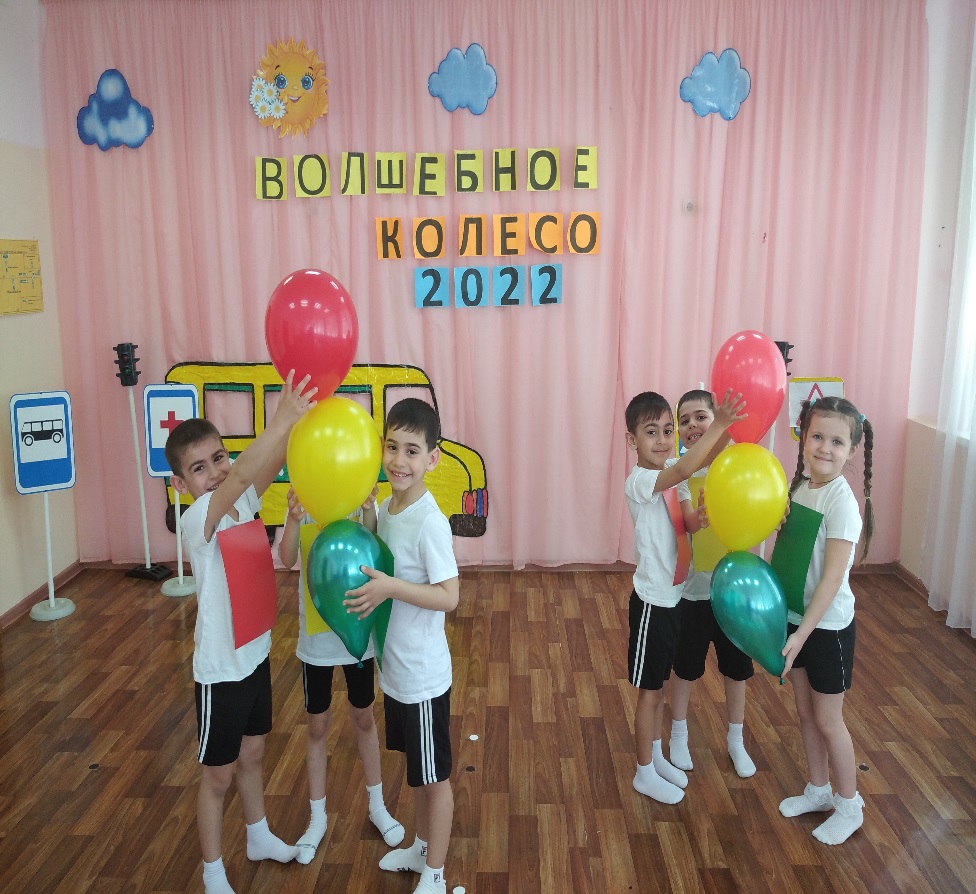 